【A講座】（全4回）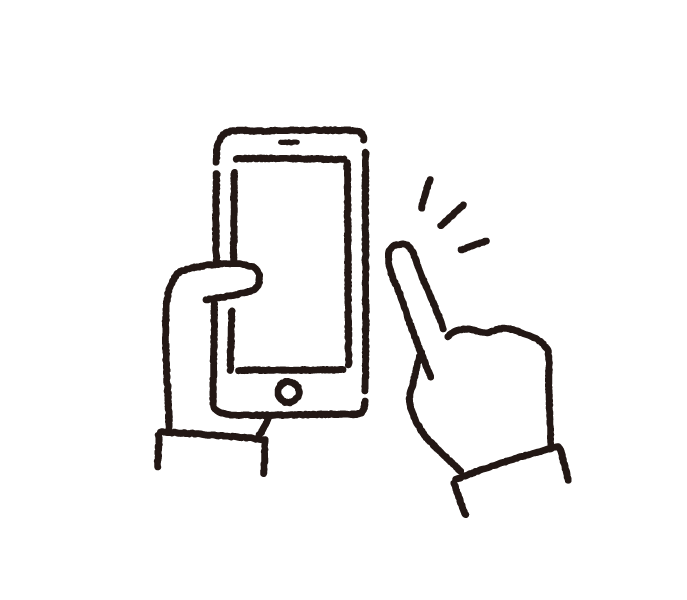 ★はじめてのスマホ入門講座（スマホの基礎知識・基本操作・機能を知る）［参考テキスト：スマホの便利技150／宝島社発行］スマホの基礎知識／講座日4/23(土)スマホとは？スマホの種類スマホでできることスマホを使うときの注意点と対策方法ID・パスワードの管理スマホの基本操作／講座日4/30(土)タッチ操作の基本【裏表紙,011-013】ホーム画面のしくみ【最終頁,014,017-018】文字入力の方法【020-023,029】音声操作の方法【001,002,032】アプリ操作の方法【034,036】無料で使えるスマホ機能（アプリ）／講座日5/7(土)時計・タイマーアプリ【009,106】懐中電灯アプリ【010】電卓アプリ【031】カメラアプリ【072,077,079,005】写真アプリ【080-082,085,086】通信料・通話料がかかるスマホ機能／講座日5/14(土)電話【052-057,059,060】メール【061,064-067】連絡先【069,070】インターネット ※【C講座】【093-099】スマホとは？スマートフォンの略。「パソコン」＋「デジカメ」＋「携帯電話」    『賢いカメラ付き電話機』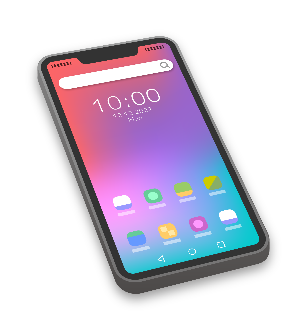 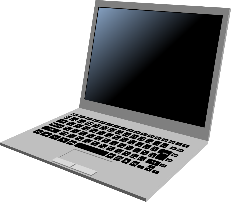 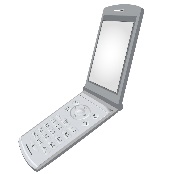 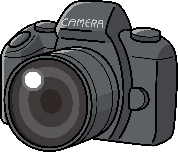 ＋            ＋            スマホの種類◉iPhone（アイフォン）アップル社の基本ソフトを搭載◉Android（アンドロイド）グーグル社の基本ソフトを搭載（例）学習机（比較ポイント：色、形、大きさ、照明、価格など）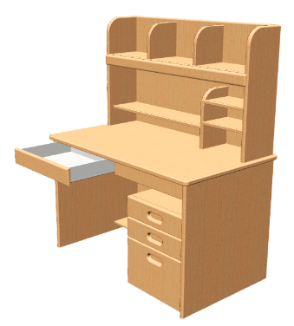 ★自分のスマホの種類を確認してみましょう！・スマホの背面にApple社のロゴ（りんごマーク）があれば「iPhone」なければ「Android」◉iPhoneとAndroidの違い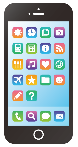 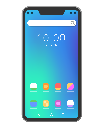 スマホでできること【スマホの主な機能一覧】通話やメールインターネットカメラやビデオの撮影音楽や動画の視聴ゲーム電子書籍アプリの追加で様々な機能が利用可能◉アプリとは、スマホで使える様々な機能のこと。（例）学習机に収納している道具　◉アプリの料金・無料版（お試し無料→期間や機能の限定。永久無料→広告が表示）・有料版（一括購入、または月額課金）まず無料版で試して、必要であれば購入しましょう。★月額課金されているアプリをチェックしてみましょう！スマホを使うときの注意点と対策方法着信音のマナー★マナーモードに切り替えてみましょう！【iPhoneの場合】「設定」＞「サウンドと触覚」で設定変更【Androidの場合】「設定」＞「マナーモード設定」で変更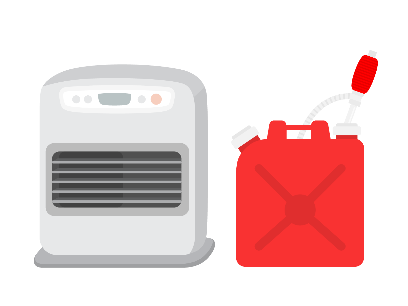 データ通信量の使いすぎ（例）石油ストーブの灯油・携帯電話の回線（モバイルデータ通信）「4G」「5G」（月に3GB未満、20GB未満、無制限など）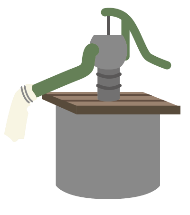 ・Wi-Fi（ワイファイ）（無線LAN）（例）井戸水（自宅のネット回線や施設などの公衆無線LANに接続）★現在の残り通信データ容量を確認しましょう！【ドコモの場合】「My docomoへログイン」＞「データ利用料」【auの場合】「My auへログイン」＞「データ利用料」【ソフトバンクの場合】My SoftBankへログイン」＞「データ利用料」Wi-Fi接続による情報漏えい・○暗号化された安全なWi-Fiを選んで接続（鍵マークあり）・✕暗号化されてない一部の公衆Wi-Fi接続は危険（鍵マークなし）★Wi-Fiの設定画面を見てみましょう！情報セキュリティ・基本ソフト（OS）を常に最新版へ更新（アップデート）★更新画面を見てみましょう！【iPhoneの場合】「設定」＞「一般」＞「ソフトウェア・アップデート」【Androidの場合】「設定」＞「システム」＞「システムアップデート」盗難や紛失・各キャリアのカスタマーサポートへ連絡（回線の停止や紛失した携帯の検索サービスなど）・スマホにロックをかける（パスコード、顔認証、指紋認証など）ID・パスワードの管理アカウント（例）鍵付きロッカー・人を識別する機能・個人アカウントへログイン（本人確認）するには、IDとパスワードが必要ID（例）ロッカーの表札・メールアドレスや会員番号など・IDはネット公開されることもあるパスワード（例）ロッカーの鍵・数字とアルファベットの組み合わせが主流・推測されやすいものは危険（誕生日や電話番号など）・できるだけ長い方が安全・大文字、小文字、数字、記号を混ぜ合わせるとより安全・2要素認証で安全対策（パスワード、SMS認証コード、指紋や顔など）★IDとパスワードを紙に書いてスマホから離れた場所に保管しましょう！・パスワード管理ノートなどに記録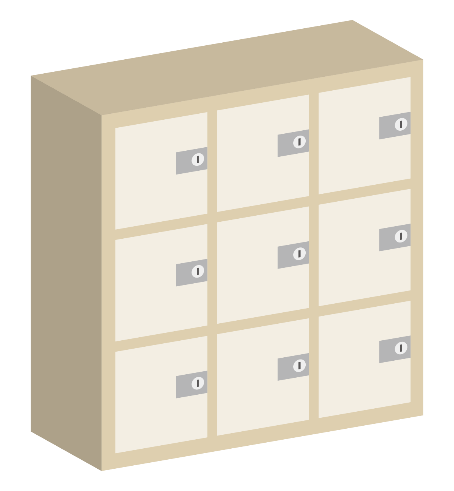 iPhoneとAndroid共通操作を解説。タッチ操作の基本【裏表紙】タッチ操作の基本・ピンチイン／アウト（例）風船に書かれた文字【011】アプリアイコンに指を触れたままにすると別の操作ができる・アプリを移動や削除するときにも使う【012】写真を2回続けてタップすると拡大・縮小できる・写真を指で押さえて上下左右に動かすこともできる【013】写真やマップを2本指で手軽に拡大・縮小する・画面を指で押さえて上下左右に動かすこともできるホーム画面のしくみ【最終頁】ホーム画面のしくみ・（例）学習机の棚や引き出し★ホームボタンを確認しましょう！【iPhoneの場合】画面下のバーを上方向に軽く滑らせる【Androidの場合】画面下の中央にある丸、もしくは家ボタンを押す【014】ステータスバーのアイコンでスマホの状態をチェック・バッテリー残量は要チェック。バッテリーは経年劣化します。【017】アプリアイコンを使いやすく並べ替える・（例）学習机の棚や引き出しの配置【018】類似するアプリをフォルダにまとめて整理・（例）棚や引き出しに、分類プレートを貼る文字入力の方法【020】フリック入力なら入力速度も上がる・自分が入力しやすい方法を選びましょう【021】文字のカーソルを任意の位置に動かす・ロングタップ＝長押し・スワイプ＝滑らせる【022】まとまった文章を一発で削除する　・文章前後のカーソルを動かして、選択範囲を拡大縮小できる【029】メモしておきたいテキストはコピー＆ペースト【023】複雑なメールアドレスを一発で入力する★自分のメールアドレスを辞書登録しましょう！・「コピー」と「ペースト（貼り付け）」を活用する・文字をコピーできなければ、アドレスを書き出しておく音声操作の方法【001】スマホに話しかければ複雑な操作は無用！【iPhoneの場合】「ヘイ！Siri（シリ）」【Androidの場合】「OK（オッケー）！Google（グーグル）」【002】音声操作なら一発で入力できる！【032】タイマーやアラームは音声でセット・（例）紅茶を蒸らす時間「ヘイ！シリ！タイマーを2分にセットして」アプリ操作の方法【034】開いているアプリをまとめて終了させる（例）机の上の道具をまとめて片付ける【036】不要なアプリは削除する　・月額課金しているアプリは、画面からアプリを削除しても契約は解除されていないので要注意！iPhoneとAndroid共通操作を解説。時計・タイマーアプリ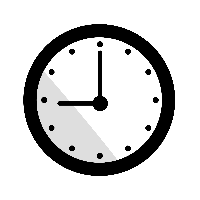 【009】スマホをキッチンタイマー代わりに　・途中、一時停止することができる【106】スマホを目覚し時計として使う　・曜日を選んで、毎週アラームを繰り返すこともできる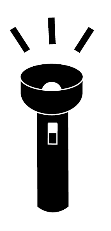 懐中電灯アプリ【010】スマホを懐中電灯として使う計算機アプリ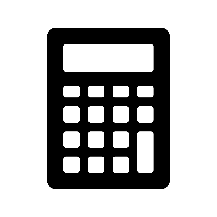 【031】スマホに話しかけて割り勘の金額を教えてもらうカメラアプリ【072】撮影した写真をその場で確認する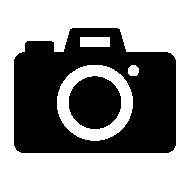 　・ピンボケ写真などを削除できる【077】マナーを重視したい場所ではフラッシュをオフに【079】動画を撮影しながら写真を撮る　・写真や動画の一覧は、写真アプリで確認できる【005】画面をそのまま撮る「スクリーンショット」写真アプリ【iPhoneの場合】iPhone標準写真アプリ、またはGoogleフォト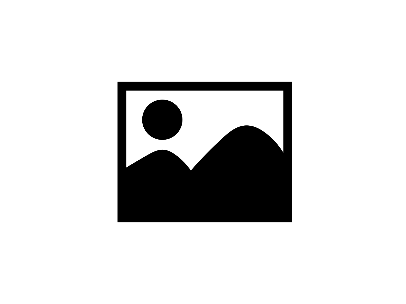 【Androidの場合】Googleフォト【080】うっかり削除した写真を復元する　・ゴミ箱データは、一定期間で自動的に完全削除【081】気に入った写真は「お気に入り」に登録【iPhoneの場合】「」マークで追加【Androidの場合】「★」マークで追加【082】撮影日や場所から目当ての写真を探す【085】場所や人物、物で写真を自動分類する　・分類はAI（人口知能）が自動で振り分ける【086】アルバムに分類して写真を整理する　・アルバム名は、あとから変更できる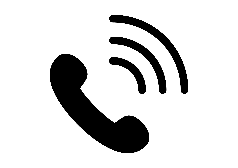 電話【052】コールバックは着信履歴からスマートに　・画面に触れたまま指を上下に滑らすと、履歴一覧を上下に動かせる【053】自分の電話番号を素早く確認する【054】スマホを耳に当てるのが辛いときはスピーカーにする　・再度「スピーカー」ボタンを押すと解除される【055】取り込み中の着信にメッセージで対応・早く着信音を止めたいときは「受話器を下ろす」ボタンを押す（拒否）【056】通話中にダイヤル入力する・【054／スピーカー】との組み合わせで対応【057】相手の声が聞き取りにくいときは側面ボタンを操作・【054／スピーカー】のときも同様に操作【059】あやしい電話番号からの着信は拒否する　・着信拒否した連絡先の一覧は「設定」＞「電話」から確認・解除できる【060】よく通話する相手にさっと電話をかけるテクニック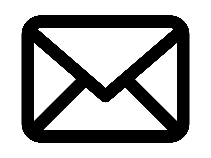 メール【061】メールアプリはメールの種類によって使い分ける（例）SMS→はがき、キャリアメール→A4封筒、電子メール→宅急便【064】重要なメールに目印を付けておく　・誤ってゴミ箱に入れても後から取り出せる（移動）【065】膨大なメールから特定のメールを検索する【066】複数の写真をメールに添付する・枚数が多くて送信できないときは、小分けして送信してみる【067】パソコンで使っているメールをスマホでも使う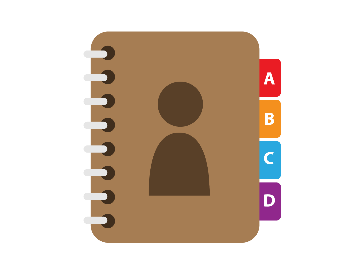 連絡先【069】会社名を五十音順に表示させる【070】「連絡先」の情報をほかの人に送信する 　・送信内容は「名前・電話番号・メールアドレス・住所」（iPhoneの場合）インターネット・（インターネットの詳しい使い方は【C講座】で）【093-099】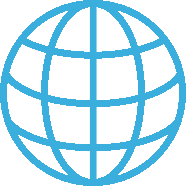 スマホiPhone（アイフォン）Android（アンドロイド）基本ソフトiOS（アップル社）Android（グーグル社）メーカーアップルのみソニー、シャープ、サムスンなど機種名・iPhone（アップル）・Xperia（ソニー）・AQUOS（シャープ）・Galaxy（サムスン）大手キャリア（通信事業者）・ドコモ・au・ソフトバンク・ドコモ・au・ソフトバンク販売店・キャリアショップ・家電量販店・Appleストア・キャリアショップ・家電量販店